                                                          O B U K A                                         „ZABRANA DISKRIMINACIJE"Multimedijalna sala opštine Tivat, 04.06.2019. godineUprava za kadrove Crne Gore u saradnji sa Opštinom Tivat, dana 04.06.2019. godine u Multimedijalnoj Sali opštine Tivat, organizovala je obuku za lokalne službenike i namještenike na temu ,,Zabrana diskriminacije“. Cilj obuke je proširivanje znanja lokalnih službenika i namještenika o međunarodnim i nacionalnim pravnim okvirima, predrasudama i stereotipima, kao i o samom pojmu diskriminacije.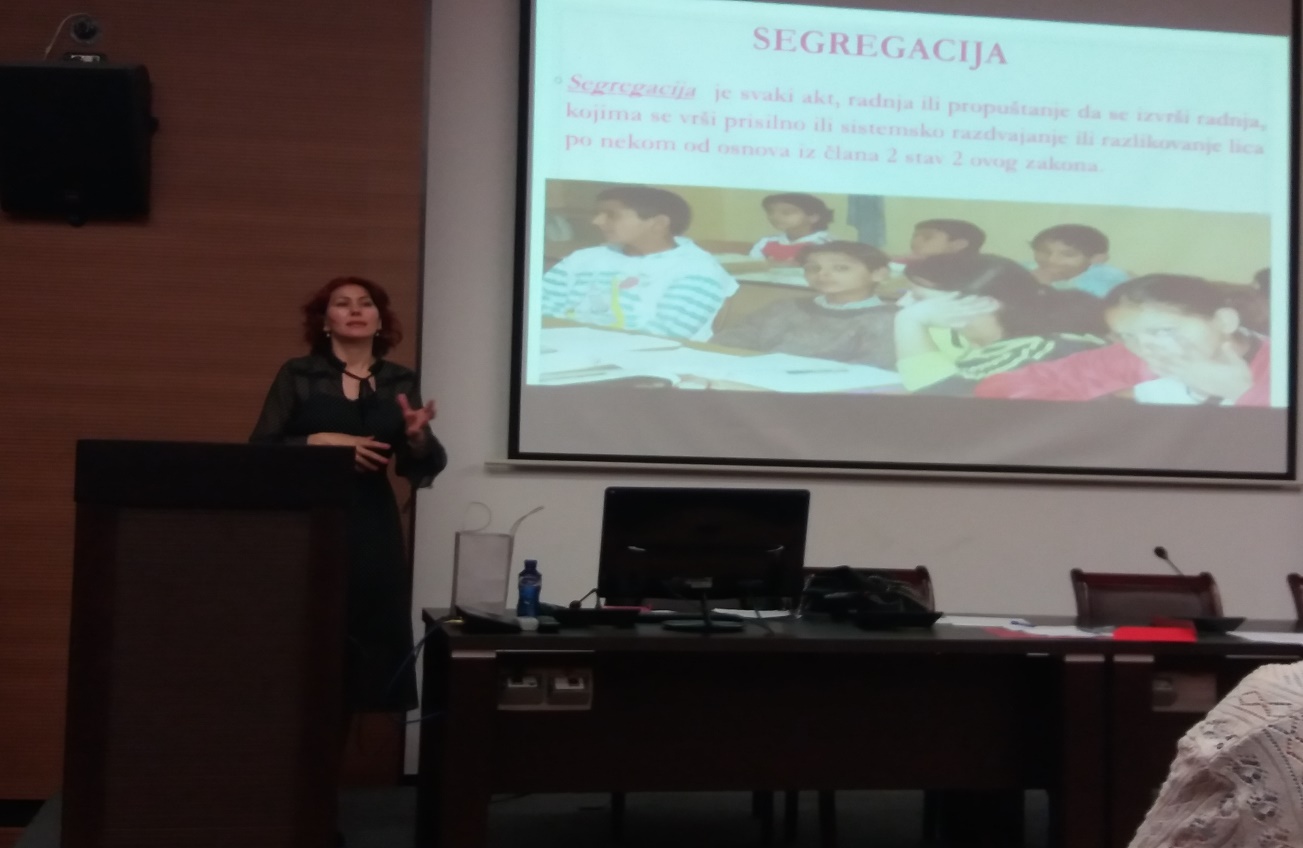 Polaznici obuke su se upoznali i sa teretom dokazivanja u postupcima za zaštitu od diskriminacije, sa metodama situacionog testiranja, institucionalnim mehanizmima za zaštitu od diskriminacije,  postupkom pred Zaštitnikom i sudskim postupkom, kao i sa inspekcijskom zaštitom.Obuku je držala Dina Knežević iz institucije Ombudsmana, edukatorka Uprave za kadrove.Obuci su prisutvovali službenici Opštine Tivat i jedna predstavnica Radio Tivta.